Пояснительная записка.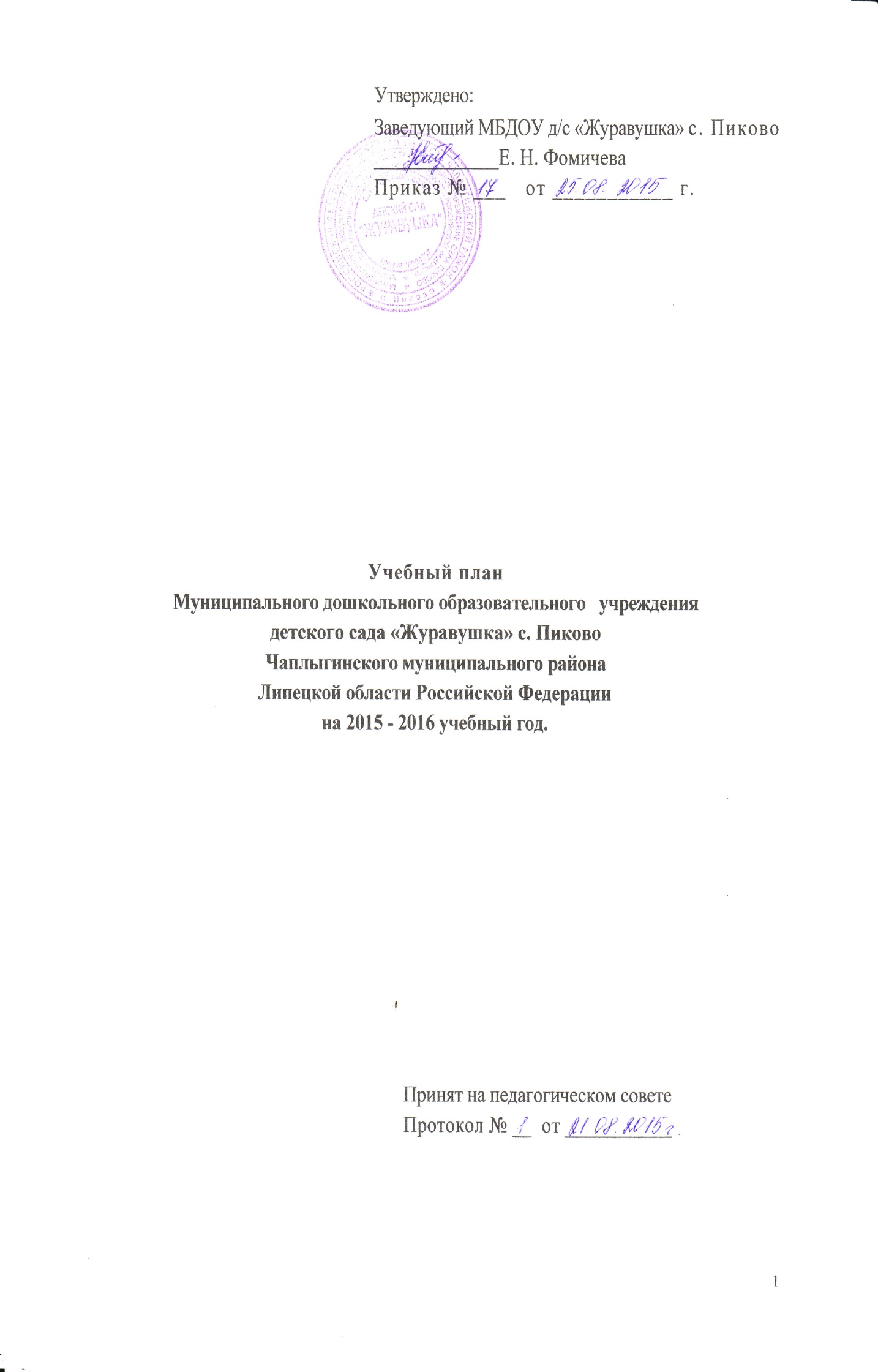 Учебный план ДОУ на 2015-2016 учебный год разработан на основе Основной образовательной программы ДОУ, в соответствии с Федеральным законом «Об образовании в Российской Федерации», Постановлением Главного государственного санитарного врача Российской Федерации от 15.05.2013 №26 «Об утверждении СанПиН 2.4.1.3049-13 «Санитарно - эпидемиологические требования к устройству, содержанию и организации режима работы в дошкольных образовательных организациях»; с ФГОС ДО и ОСНАВНАЯ ОБЩЕОБРАЗОВАТЕЛЬНАЯ ПРОГРАММА ДОШКОЛЬНОГО ОБРАЗОВАНИЯ. Целями деятельности ДОУ по реализации обязательной части основной образовательной программы дошкольного образования являются:Создание благоприятных условий для полноценного проживания ребенком дошкольного детства, формирование основ базовой культуры личности, всестороннее развитие психических и физических качеств в соответствии с возрастными и индивидуальными особенностями, подготовки к жизни в современном обществе, к обучению в школе, обеспечение безопасности жизнедеятельности дошкольника.Особое внимание в Программе уделяется развитию личности ребенка и укреплению здоровья детей.Для достижения данных целей по реализации обязательной части основной образовательной программы дошкольного образования ДОУ ставит следующие задачи:охраны и укрепления физического и психологического здоровья детей, в том числе их эмоционального благополучия;обеспечения равных возможностей для полноценного развития каждого ребѐнка в период дошкольного детства независимо от места жительства, пола, нации, языка, социального статуса, психофизиологического и других особенностей (в том числе ограниченных возможностей здоровья);обеспечения преемственности целей, задач и содержания образования, реализуемых в рамках образовательных программ различных уровней (далее - преемственность основных образовательных программ дошкольного и начального общего образования);создания благоприятных условий развития детей в соответствии с их возрастными и индивидуальными особенностями и склонностями, развития способностей и творческого потенциала каждого ребѐнка как субъекта отношений с самим собой, другими детьми, взрослыми и миром;объединения обучения и воспитания в целостной образовательный процесс на основе духовно-нравственных и социокультурных ценностей и принятых в обществе правил и норм поведения в интересах человека, семьи, общества;формирование общей культуры личности детей, в том числе ценностей здорового образа жизни, развития их социальных, нравственных, эстетических, интеллектуальных, физических качеств, инициативности, самостоятельности и ответственности ребѐнка, формирование предпосылок учебной деятельности;обеспечения вариативности и разнообразия содержания Программ и организационных форм дошкольного образования, возможности формирования Программ различной направленности с учѐтом образовательных потребностей, способностей и состояния здоровья детей;формирования социокультурной среды, соответствующей возрастным, индивидуальным, психологическим и физиологическим особенностям детей;обеспечения психолого-педагогической поддержки семьи и повышения компетентности родителей (законных представителей) в вопросах развития и образования, охраны и укрепления здоровья детей.Учебный план направлен на реализацию данных задач. Учебный план устанавливает виды организованной образовательной деятельности, количество их в неделю, длительность.МДОУ д/с «Журавушка» реализует задачи в соответствии с образовательной программой детского сада.Количество групп в детском саду – 1 разновозрастная.Возрастные группы: младший возраст  - 6 детейстарший возраст -  8 детейПродолжительность НОД:младшая - 10 минут, начало НОД - 09.00младшая - 15 минут, начало НОД - 09.00
средняя - 20 минут, начало НОД 09.00
старшая - 25 минут, начало НОД - 09.00Перерыв между НОД - 10 минут.К учебному плану прилагается:Расписание НОД.Режим дня.Учебный планМБДОУ д/с «Журавушка» с. Пиковона  2015 – 2016 учебный год                   Расписание образовательной деятельностиРасписание  ОД  (1 младшая группа)                                    Расписание ОД (2 младшая группа)Расписание ОД (средняя группа)                            Расписание ОД  (старшая группа)  Виды НОДПознавательно-исследовательскаяПознавательно-исследовательскаяМузыкально-художественнаяДвигательнаяПродуктивнаяПродуктивнаяПродуктивнаяКоммуникативнаяЧтение художественной литературыИтогоВиды НОДФормирование целостной картины мира, конструирование, ручной трудФормирование элементарных математических представленийМузыкально-художественнаяДвигательнаяРисованиеЛепкаАппликацияКоммуникативнаяЧтение художественной литературыИтого1 младшая подгруппа122211111102 младшая подгруппа12221111110Средняя подгруппа12222221111Старшая подгруппа12232222113 Дни  недели                          Виды ОД        ВремяПонедельник1. Восприятие худ. литературы2.Конструирование9.00 – 9.1015.40 – 15.50Вторник1.Познавательно – исследовательская (ФЭМП)2.Музыкальная9.00 – 9.1015.40 – 15.50Среда1.Изобразительная (лепка\ аппликация\ рисование)2.Двигательная9.00 – 9. 1015.40 – 15.50Четверг1.Познавательно – исследовательская  (формирование целостной картины мира)2.Музыкальная9.00 – 9.1015.40 – 15. 50Пятница1.Коммуникативная  (развитие речи)2.Двигательная    (на воздухе)9.00 – 9.1015.40 – 15.50    Итого:                           10   Дни недели                        Виды ОДВремяПонедельник1.Конструирование2.Восприятие  худ. литературы9.00 – 9.159.25 – 9.40Вторник1.Музыкальная2.Познавательно – исследовательская (ФЭМП)9.00 – 9.159.25 – 9.40Среда1.Двигательная2.Изобразительная (лепка \ аппликация \ рисование)9.00 – 9.159.25 – 9.40Четверг1. Музыкальная2.Познавательно –  исследовательская (формирование целостной картины мира)9.00 – 9.159.25 – 9.40Пятница1.Двигательная  (на воздухе)2.Коммуникативная9.00 – 9.159.25 – 9.40     Итого:                                   10Дни недели                       Виды ОД       Время    Понедельник1.Коммуникативная  (развитие речи)2.Двигательная9.00 – 9.209.30 – 9.50Вторник1.Познавательно – исследовательская (ФЭМП)2.Изобразительная (лепка \  рисование \ аппликация)3.Музыкальная9.00 – 9.209.30 – 9.5015.40-16.00Среда1.Познавательно –  исследовательская (формирование целостной картины мира)2.Конструирование9.00 – 9.209.30 – 9.50Четверг1.Музыкальная2.Изобразительная (лепка \ рисование \ аппликация)9.00 – 9.209.30 – 9.50Пятница1.Восприятие худ. литературы2. Двигательная (на воздухе)9.00 – 9.209.30 – 9.50   Итого:                          11Дни недели                        Виды ОД    ВремяПонедельник1.Коммуникативная (развитие речи)2.Двигательная9.00 – 9.259.35- 9.55Вторник1.Познавательно – исследовательская (ФЭМП)2.Изобразительная (лепка \ рисование \ аппликация)3.Музыкальная9.00 -  9.259.35 – 9.5515.40 – 16.05Среда1.Познавательно – исследовательская (формирование целостной картины мира)2.Конструирование3.Двигательная9.00 – 9.259.35 – 9.5515.40 – 16. 05Четверг1.Коммуникативная (обучение грамоте)2.Музыкальная3.Изобразительная (лепка \ рисование \ аппликация)9.00 – 9.259.35 – 9.5515.40 – 16.05Пятница1.Восприятие худ. литературы2.Двигательная (на воздухе)9.00 – 9.259 35 – 9.55    Итого:                         13